Cyngor Cymuned TregolwynColwinston Community Council11 October 2023PUBLIC BODIES (ADMISSION TO MEETINGS) ACT, SECTION 1(4) ANDLOCAL GOVERNMENT ACT 1972, SCHEDULE 12, PARAGRAPH 26(2)(a)Pursuant to the requirements of the above statutory provisions, NOTICE IS HEREBY GIVEN that a meeting of COLWINSTON COMMUNITY COUNCIL will be held in the Colwinston Village Hall and virtually on Monday 16 October 2023 7.00 pm.  The agenda for the meeting is set out below.  Please contact the Clerk before Monday 18th September if you wish to join the meeting via video conferencing. Yours faithfully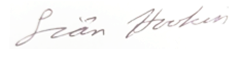  Sian HookinsClerk to the Community CouncilAGENDARefAgenda Item1.Apologies for absence2.Community Police Matters3.Declaration of Members’ interests in the business to be discussed4.Public Question TimePublic Question time – a period of no longer that 10 minutes to received Questions and opinion frommembers of the public on any matter which affects the Village. (NB Attention is drawn to the Council’s Public Question Time Protocol relevant to public participation)5.Co-Option6.Vale of Glamorgan MattersSeptember/October report7.To receive the minutes of the meeting held on 18th September 23For accuracyFor approval8.To consider any matters arising from the Meeting held on 18th September 239.Reports of Council’s Representatives on Outside Bodies10.FinanceBank Reconciliation (to be distributed prior to meeting)YTD Financial Report (to be distributed prior to meeting)Project Financing (to be distributed prior to meeting)11.Annual Report12.Old Ford projectOld Ford Project Annual Council donationWork permissions of Volunteer Group13.Boundary Review-Draft Proposalshttps://www.ldbc.gov.wales/reviews/09-23/vale-of-glamorgan-draft-proposals14.DefibrillatorNew PadsStatus ChecksFree CPR training15.Website16.Christmas17.New Bin Location18.CorrespondenceReportsOne Voice Wales Newsletter No.1Llandow Recycling Centre CorrespondenceTrainingOne Voice WalesPlanningAudit Wales | September NewsletterOne Voice Wales - News BulletinOne Voice Wales & D-Day 80 - 6th June 202419.Planning mattersLDPVale of Glamorgan Council Replacement Local Development Plan Preferred Strategy Briefing SessionUpdate on current planning applications20.Date and time of next meeting21.Date and time of December meeting